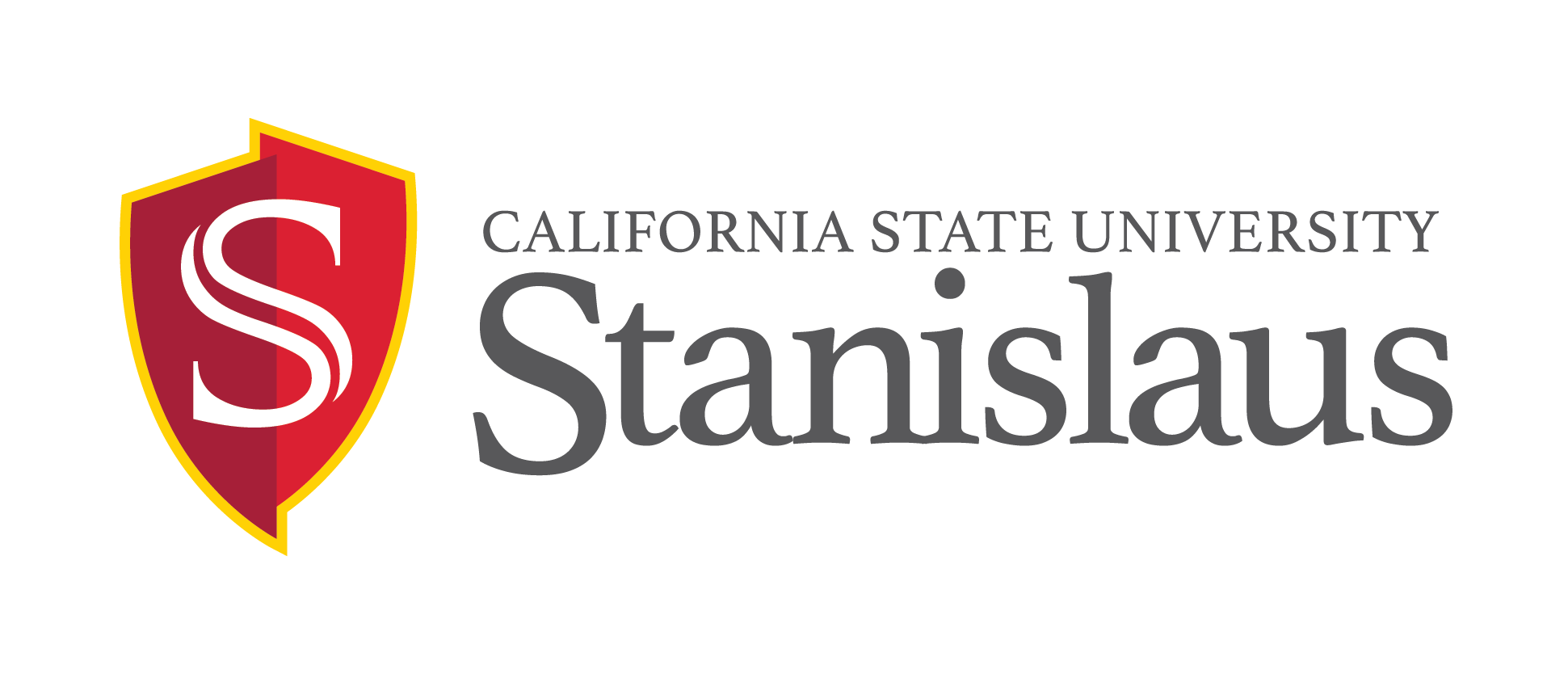 Faculty Mentor ProgramProtégé Application Fall 2017 Thank you for your interest in the Faculty Mentor Program.Please PRINT legibly.Name: 											Student ID: 						Birthday month & day:		Local Address: 										City: 						State: 		  Zip Code: 			Cell Phone: 					E-Mail: 					Major: 												Best way for your Mentor to contact you? 							Hobbies or special interests: 									PLEASE CIRCLE YOUR ANSWER: Size shirt/sweatshirt:  	   Small		Med		Lg	     XLg	          XXLg	First time in the Faculty Mentor Program? 		YES 		NO How did you hear about FMP?First-generation college student: 	     YES 	   NO 	    Do Not Know I 					 grant permission to California State University, Stanislaus, its employees and agents, to take and use visual/audio images of me. Visual/audio images are any type of recording, including photographs, digital images, drawings, renderings, voices, sounds, video recordings, audio clips or accompanying written descriptions. CSU Stanislaus will not materially alter the original images. I agree that CSU Stanislaus owns the images and all rights related to them. The images may (Continued on next page)be used in any manner or media without notifying me, such as university- sponsored Web sites, publications, promotions, broadcasts, advertisements, posters and theater slides, as well as for non-university uses. I waive any right to inspect or approve the finished images or any printed or electronic matter that may be used with them. What is the highest level of education that your parent(s) completed? (Check ✓ only one line)Father: 		 Did not finish high school	 Graduated from high school	 Attended college but did not complete degree 	 Completed an associate’s degree (A.A., A.S., etc.) 	 Completed a bachelor’s degree (B.A., B.S., etc.) 	 Completed a master’s degree (M.A., M.S., etc.) 	 Completed a doctoral degree (Ph.D., J.D., M.D., etc.) 	 Not sure Mother: 		 Did not finish high school 	 Graduated from high school	 Attended college but did not complete degree 	 Completed an associate’s degree (A.A., A.S., etc.) 	 Completed a bachelor’s degree (B.A., B.S., etc.) 	 Completed a master’s degree (M.A., M.S., etc.) 	 Completed a doctoral degree (Ph.D., J.D., M.D., etc.) 	 Not sure OPTIONAL QUESTIONS:  (Please circle or state your answer)Gender: 	Male 		Female 	    Preferred 					Ethnicity:     Caucasian/White 		Hispanic 		Native American African American/Black 		Asian American/Pacific Islander Please complete and return this form to the Faculty Mentor Program (FMP) Office: C-107D, located in Bizzini Hall; Dr. Christy Gonzales; Phone: (209) 667-3021; FMP_rec@csustan.edu Office Use OnlyDate Rec’d:Office Use OnlyDate Entered:Mentor: